Publicado en Jerez de la Frontera el 20/03/2017 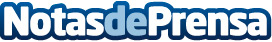 Éxito de asistencia en la IV Convención Nacional de Numismática, Filatelia y Coleccionismo de JerezAcorde con los datos facilitados por la organización, el evento de índole nacional que cada año tiene lugar en Jerez de la Frontera se ha consolidado con rotunda firmeza batiendo récords de asistencia por parte de profesionales del sector y coleccionistas venidos desde diferentes puntos de la comunidad andaluzaDatos de contacto:Rubén Pulido SánchezOrganizador del evento954371726Nota de prensa publicada en: https://www.notasdeprensa.es/exito-de-asistencia-en-la-iv-convencion Categorias: Andalucia Entretenimiento Eventos http://www.notasdeprensa.es